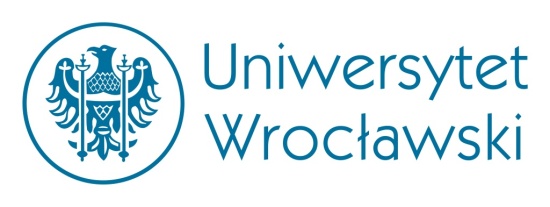 Wrocław, dnia 24 czerwca 2020 r.OBWIESZCZENIE KOMISJI WYBORCZEJWydziału Biotechnologii W dniu 23 czerwca 2020 r. Wydziałowe Kolegium Elektorówdokonało wyboru dr hab. Doroty Nowak, prof. UWrna kandydata na Dziekana Wydziału BiotechnologiiOficjalnego ogłoszenia wyboru dokona Uniwersytecka Komisja Wyborcza 
po upływie 7 dni od dnia wyborów.							dr hab. Małgorzata Zakrzewska, prof. UWrPrzewodnicząca Komisji Wyborczej Wydziału BiotechnologiiWYBORY 2020